                      Long Term Care Champion - Monthly Reporting Tool  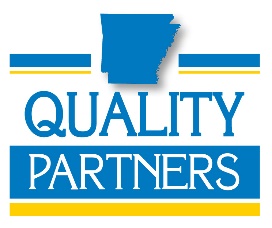       Please email this report to the AR Quality Partners (AQP) by the 15th of each month. qualitypartners@arhealthcare.com  or Fax to 501-374-1077REVISED NOVEMBER 29, 2017							                                                                            Additional copies:  arhealthcare.com  GENERAL INFORMATIONGENERAL INFORMATIONGENERAL INFORMATIONGENERAL INFORMATIONTODAY’S DATE NURSING HOME NAMEREPORT PREPARED BY:PRINT NAME & EMAIL CONTACTARE YOU THE CHAMPION FOR THE HOME? GIVE CHAMPION NAME IF NOTANTIPSYCHOTIC  MEDICATIONS / DIAGNOSIS / GRADUAL DOSE REDUCTIONS (GDR) / DISCONTINUED USE OF ANTIPSYCHOTIC MEDICATIONSANTIPSYCHOTIC  MEDICATIONS / DIAGNOSIS / GRADUAL DOSE REDUCTIONS (GDR) / DISCONTINUED USE OF ANTIPSYCHOTIC MEDICATIONSANTIPSYCHOTIC  MEDICATIONS / DIAGNOSIS / GRADUAL DOSE REDUCTIONS (GDR) / DISCONTINUED USE OF ANTIPSYCHOTIC MEDICATIONSANTIPSYCHOTIC  MEDICATIONS / DIAGNOSIS / GRADUAL DOSE REDUCTIONS (GDR) / DISCONTINUED USE OF ANTIPSYCHOTIC MEDICATIONSANTIPSYCHOTIC  MEDICATIONS / DIAGNOSIS / GRADUAL DOSE REDUCTIONS (GDR) / DISCONTINUED USE OF ANTIPSYCHOTIC MEDICATIONSANTIPSYCHOTIC  MEDICATIONS / DIAGNOSIS / GRADUAL DOSE REDUCTIONS (GDR) / DISCONTINUED USE OF ANTIPSYCHOTIC MEDICATIONSANTIPSYCHOTIC  MEDICATIONS / DIAGNOSIS / GRADUAL DOSE REDUCTIONS (GDR) / DISCONTINUED USE OF ANTIPSYCHOTIC MEDICATIONSTODAY’S CENSUSNUMBER OF RESIDENTS RECEIVING AN ANTIPSYCHOTIC MEDICATIONOF THOSE RESIDENTS, NUMBER WITH A DIAGNOSIS OF TOURETTE’S, SCHIZOPHRENIA, OR HUNTINGTON’SNUMBER OF RESIDENTS WHOSE ANTIPSYCHOTIC MEDICATION WAS DISCONTINUED IN THE PAST 30 DAYSNUMBER OF RESIDENTS WITH DIAGNOSIS OF DEMENTIA AND ARE RECEIVING AN ANTIPSYCHOTIC NUMBER OF RESIDENTS WITH DIAGNOSIS OF DEMENTIA THAT ARE NOT RECEIVING AN ANTIPSYCHOTICGDR MONTHLY REMINDER: REVIEW GDR SCHEDULE AND SUPPORTING DOCUMENTATION (NURSES NOTES) OF RESIDENTS ON GDR FOR ANTIPSYCHOTIC MEDICATIONS.  GDR MONTHLY REMINDER: REVIEW GDR SCHEDULE AND SUPPORTING DOCUMENTATION (NURSES NOTES) OF RESIDENTS ON GDR FOR ANTIPSYCHOTIC MEDICATIONS.  STAFF EDUCATION / WINS / COMMENTSSTAFF EDUCATION / WINS / COMMENTSSTAFF EDUCATION / WINS / COMMENTSNUMBER OF TEAM MEMBERS TRAINED ON THE WELL-BEING MODEL IN THE PAST 30 DAYSTOTAL NUMBER OF TEAM MEMBERS TRAINED ON THE WELL-BEING MODEL AS OF TODAYSHARE A WIN THAT YOU HAVE CELEBRATED IN THE PAST 30 DAYS(use additional page if needed – include NH name)